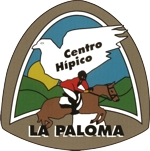    40 kmEtapa Nº 1Etapa Nº 1Etapa Nº 1Etapa Nº 1Etapa Nº 2Etapa Nº 220 KM20 KM20 KM20 KM20 KM20 KMChalecoJineteCaballoHoraHoraHorariocheck inHorarioHorariocheck inNºSalidaSalidaLlegadaSalidaLlegada195Pasini, LuisM Quimey103011:45:0011:48:0012:25:0013:40:0013:41:49257Abelenda, AlejandroRS Nube Blanca103011:45:0011:49:3512:25:0013:40:0013:41:48198Esteras, CamilaFranklin AG104011:55:0012:01:3612:35:0013:54:0013:59:24196Delgado, SofiaMO El Poema104011:55:0012:01:2512:35:0013:54:0013:58:57269Godoy, FlaviaLegui AG104011:55:0012:01:4912:35:0013:54:0013:59:35258Questuante, LucilaTigre AG104011:55:0012:01:4812:35:0013:54:0013:59:07263Castro, BarbaraGC Alejito105012:08:0012:15:1512:48:0014:04:0014:08:01176Gomez, EzequielRM Sunchal105012:08:0012:11:4012:48:0014:04:0014:09:28267Correa, RubenRO Artistica111512:40:0012:43:2913:20:0014:43:0014:47:35161Piernas, AndrésRO Preludio111512:40:0012:44:4613:20:0014:43:0014:48:40266Ma.Laura BruzzoneRO Lucifer111512:40:0012:44:4513:20:0014:43:0014:48:41180Aguera, SandraAM Salim111512:37:0011:46:3013:17:0014:43:0014:50:10166Zanetti, MónicaLa Bonita111512:30:0012:36:2113:10:0014:26:0014:30:3060 kmEtapa Nº 1Etapa Nº 1Etapa Nº 1Etapa Nº 1Etapa Nº 2Etapa Nº 230 KM30 KM30 KM30 KM30 KM30 KMChalecoJineteCaballoCaballoHoraHorariocheck inHorarioHorariocheck inN°SalidaLlegadaSalidaLlegada127Lombardo, JulietaM AwiM Awi1012:00:0012:03:5712:40:0014:42:0014:46:40342Cabrera, MatíasM TuyuceroM Tuyucero1012:00:0012:03:5612:40:0014:42:0014:49:15194Nuber PachonRO GauchoRO Gaucho1011:58:0012:02:1012:38:0014:40:0014:44:06138Correa, AdriánRO ShydandyRO Shydandy1011:58:0012:02:4112:38:0014:40:0014:44:05